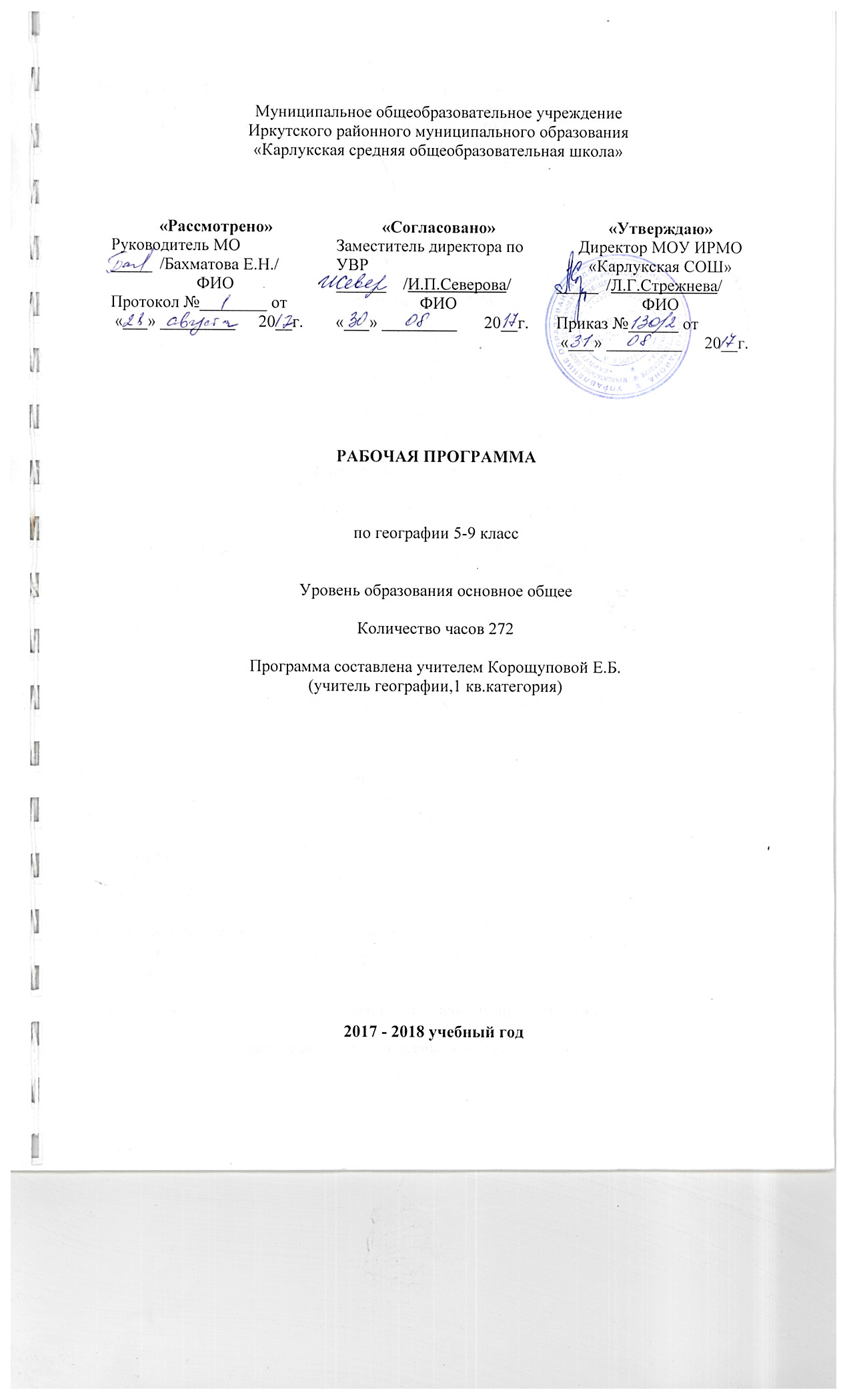 Планируемые результаты освоения учебного предмета Личностные, метапредметные и предметные результаты.Личностным результатом обучения географии в основной школе является формирование всесторонне образованной, инициативной и успешной личности, обладающей системой современных мировоззренческих взглядов, ценностных ориентаций, идейно-нравственных, культурных и этических принципов и норм поведения.Важнейшие личностные результаты обучения географии:– ценностные ориентации выпускников основной школы, отражающие их индивидуально-личностные позиции:гуманистические и демократические ценностные ориентации, готовность следовать этическим нормам поведения в повседневной жизни и производственной деятельности;осознание себя как члена общества на глобальном, региональном и локальном уровнях (житель планеты Земля, гражданин Российской Федерации, житель конкретного региона);осознание целостности природы, населения и хозяйства Земли, материков, их крупных районов и стран;представление о России как субъекте мирового географического пространства, её месте и роли в современном мире;осознание единства географического пространства России как единой среды обитания всех населяющих ее народов, определяющей общность их исторических судеб;осознание значимости и общности глобальных проблем человечества;– гармонично развитые социальные чувства и качества:умение оценивать с позиций социальных норм собственные поступки и поступки других людей;эмоционально-ценностное отношение к окружающей среде, необходимости ее сохранения и рационального использования;патриотизм, любовь к своей местности, своему региону, своей стране;уважение к истории, культуре, национальным особенностям, традициям и образу жизни других народов, толерантность;готовность к осознанному выбору дальнейшей профессиональной траектории в соответствии с собственными интересами и возможностями;– образовательные результаты – овладение на уровне общего образования законченной системой географических знаний и умений, навыками их применения в различных жизненных ситуациях.Средством развития личностных результатов служит учебный материал и прежде всего продуктивные задания учебника, нацеленные на понимание собственной деятельности и сформированных личностных качеств:– умение формулировать своё отношение к актуальным проблемным ситуациям;– умение толерантно определять своё отношение к разным народам;– умение использовать географические знания для адаптации и созидательной деятельности.Метапредметными результатами изучения курса «География» является формирование универсальных учебных действий (УУД).Регулятивные УУД:– способности к самостоятельному приобретению новых знаний и практических умений, умения управлять своей познавательной деятельностью;– умения организовывать свою деятельность, определять её цели и задачи, выбирать средства реализации цели и применять их на практике, оценивать достигнутые результаты:5–6 классысамостоятельно обнаруживать и формулировать учебную проблему, определять цель учебной деятельности, выбирать тему проекта;выдвигать версии решения проблемы, осознавать конечный результат, выбирать из предложенных и искать самостоятельно средства достижения цели;составлять (индивидуально или в группе) план решения проблемы (выполнения проекта);работая по плану, сверять свои действия с целью и, при необходимости, исправлять ошибки самостоятельно;в диалоге с учителем совершенствовать самостоятельно выработанные критерии оценки.7–9 классысамостоятельно обнаруживать и формулировать проблему в классной и индивидуальной учебной деятельности;выдвигать версии решения проблемы, осознавать конечный результат, выбирать из предложенных и искать самостоятельно средства достижения цели;составлять (индивидуально или в группе) план решения проблемы (выполнения проекта);подбирать к каждой проблеме (задаче) адекватную ей теоретическую модель;работая по предложенному и самостоятельно составленному плану, использовать наряду с основными и дополнительные средства (справочная литература, сложные приборы, компьютер);планировать свою индивидуальную образовательную траекторию;работать по самостоятельно составленному плану, сверяясь с ним и целью деятельности, исправляя ошибки, используя самостоятельно подобранные средства (в том числе и Интернет);свободно пользоваться выработанными критериями оценки и самооценки, исходя из цели и имеющихся критериев, различая результат и способы действий.в ходе представления проекта давать оценку его результатам;самостоятельно осознавать причины своего успеха или неуспеха и находить способы выхода из ситуации неуспеха;.уметь оценить степень успешности своей индивидуальной образовательной деятельности;организация своей жизни в соответствии с общественно значимыми представлениями о здоровом образе жизни, правах и обязанностях гражданина, ценностях бытия и культуры, социального взаимодействия;умения ориентироваться в окружающем мире, выбирать целевые и смысловые установки в своих действиях и поступках, принимать решения.Средством формирования регулятивных УУД служат технология проблемного диалога на этапе изучения нового материала и технология оценивания образовательных достижений (учебных успехов).Познавательные УУД:– формирование и развитие посредством географического знания познавательных интересов, интеллектуальных и творческих способностей учащихся;– умения вести самостоятельный поиск, анализ, отбор информации, ее преобразование, сохранение, передачу и презентацию с помощью технических средств и информационных технологий:5–6- классыанализировать, сравнивать, классифицировать и обобщать факты и явления. выявлять причины и следствия простых явлений;осуществлять сравнение, сериацию и классификацию, самостоятельно выбирая основания и критерии для указанных логических операций; строить классификацию на основе дихотомического деления (на основе отрицания);строить логическое рассуждение, включающее установление причинно-следственных связей;создавать схематические модели с выделением существенных характеристик объекта;составлять тезисы, различные виды планов (простых, сложных и т.п.); преобразовывать информацию из одного вида в другой (таблицу в текст и пр.);вычитывать все уровни текстовой информации;уметь определять возможные источники необходимых сведений, производить поиск информации, анализировать и оценивать её достоверность.7–9 классыанализировать, сравнивать, классифицировать и обобщать понятия;давать определение понятиям на основе изученного на различных предметах учебного материала;осуществлять логическую операцию установления родо-видовых отношений;обобщать понятия – осуществлять логическую операцию перехода от понятия с меньшим объёмом к понятию с большим объёмом;строить логическое рассуждение, включающее установление причинно-следственных связей;создавать модели с выделением существенных характеристик объекта, преобразовывать модели с целью выявления общих законов, определяющих данную предметную область;представлять информацию в виде конспектов, таблиц, схем, графиков;преобразовывать информацию из одного вида в другой и выбирать удобную для себя форму фиксации и представления информации. представлять информацию в оптимальной форме в зависимости от адресата;понимая позицию другого, различать в его речи: мнение (точку зрения), доказательство (аргументы), факты; гипотезы, аксиомы, теории. для этого самостоятельно использовать различные виды чтения (изучающее, просмотровое, ознакомительное, поисковое), приёмы слушания;самому создавать источники информации разного типа и для разных аудиторий, соблюдать информационную гигиену и правила информационной безопасности;уметь использовать компьютерные и коммуникационные технологии как инструмент для достижения своих целей. уметь выбирать адекватные задаче инструментальные программно-аппаратные средства и сервисы.Средством формирования познавательных УУД служат учебный материал и прежде всего продуктивные задания учебника, нацеленные на:осознание роли географии в познании окружающего мира и его устойчивого развития;освоение системы географических знаний о природе, населении, хозяйстве мира и его отдельных регионов, на основе которых формируется географическое мышление учащихся;использование географических умений для анализа, оценки, прогнозирования современных социоприродных проблем и проектирования путей их решения;использование карт как информационных образно-знаковых моделей действительности.Коммуникативные УУД:5–6 классысамостоятельно организовывать учебное взаимодействие в группе (определять общие цели, распределять роли, договариваться друг с другом и т.д.).7–9 классыотстаивая свою точку зрения, приводить аргументы, подтверждая их фактами;в дискуссии уметь выдвинуть контраргументы, перефразировать свою мысль (владение механизмом эквивалентных замен);учиться критично относиться к своему мнению, с достоинством признавать ошибочность своего мнения (если оно таково) и корректировать его;понимая позицию другого, различать в его речи: мнение (точку зрения), доказательство (аргументы), факты; гипотезы, аксиомы, теории;уметь взглянуть на ситуацию с иной позиции и договариваться с людьми иных позиций.Средством формирования коммуникативных УУД служат технология проблемного диалога (побуждающий и подводящий диалог) и организация работы в малых группах, а также использование на уроках элементов технологии продуктивного чтения.Предметные результатыУченик научится: - использовать различные источники географической информации (картографические, статистические, текстовые, видео- и фотоизображения, компьютерные базы данных) для поиска и извлечения информации для решения учебных и практико-ориентированных задач; - анализировать, обобщать и интерпретировать географическую информацию; - по результатам наблюдений (в том числе инструментальных) находить и формулировать зависимости и закономерности; - определять и сравнивать качественные и количественные показатели, характеризующие географические объекты, процессы и явления, их положение в пространстве по географическим картам разного содержания; - в процессе работы с одним или несколькими источниками географической информации выявлять содержащуюся в них противоречивую информацию; - составлять описание географических объектов, процессов и явлений с использованием разных источников географической информации; - представлять в различных формах географическую информацию необходимую для решения учебных и практико-ориентированных задач. Ученик получит возможность научиться: - ориентироваться на местности при помощи топографических карт и современных навигационных приборов; - читать космические снимки и аэрофотоснимки, планы местности и географические карты; - строить простые планы местности; - создавать простейшие географические карты различного содержания; - моделировать географические объекты и явления при помощи компьютерных программ; - различать изученные географические объекты, процессы и явления, сравнивать географические объекты, процессы и явления на основе известных характерных свойств и проводить их простейшую классификацию. Использовать знания о географических законах и закономерностях, о взаимосвязях между изученными географическими объектами процессами и явлениями для объяснения их свойств, условий протекания и географических различий; - проводить с помощью приборов измерения температуры, влажности воздуха, атмосферного давления, силы и направления ветра, абсолютной и относительной высоты, направления и скорости течения водных потоков; - оценивать характер взаимодействия деятельности человек и компонентов природы в разных географических условиях, с точки зрения концепции устойчивого развития; - использовать знания о географических явлениях в повседневной жизни для сохранения здоровья и соблюдения норм экологического поведения в быту и окружающей среде; - приводить примеры, показывающие роль географической науки в решении социально-экономических и геоэкологических проблем человечества; примеры практического использования географических знаний в различных областях деятельности; - воспринимать и критически оценивать информацию географического содержания в научно-популярной литературе и средствах массовой информации; - создавать письменные тексты и устные сообщения о географических явлениях на основе нескольких источников информации, сопровождать выступление презентациейСодержание учебного предмета географии .5 класс.Что изучает география. Мир, в котором мы живем. Мир живой и неживой природы. Явления природы. Человек на Земле.Науки о природе. Астрономия. Физика. Химия. География. Биология. Экология.География - наука о Земле. Физическая и социально-экономическая география - два основных раздела географии. Методы географическихисследований. Географическоеописание. Картографический метод. Сравнительно-географический метод. Аэрокосмический метод. Статистический метод.Как люди открывали Землю. Географические открытия древности и Средневековья. Плавания финикийцев. Великие географы древности. Географические открытияСредневековья. Важнейшие географические открытия. Открытие Америки. Первое кругосветное путешествие. Открытие Австралии. ОткрытиеАнтарктиды. Открытия русских путешественников. Открытие и освоение Севера новгородцами и поморами. «Хождение за три моря». ОсвоениеСибири.Земля во Вселенной. Как древние люди представляли себе Вселенную. Что такое Вселенная? Представления древних народов о Вселенной. Представлениядревнегреческих ученых о Вселенной. Система мира по Птоломею. Изучение Вселенной: от Коперника до наших дней. Система мира по НиколаюКопернику. Представления о Вселенной Джордано Бруно. Изучение Вселенной Галилео Галилеем. Современные представления о строенииВселенной.Соседи Солнца. Планеты земной группы. Меркурий. Венера. Земля. Марс. Планеты-гиганты и маленький Плутон. Юпитер. Сатурн. Уран иНептун. Плутон.Астероиды. Кометы. Метеоры. Метеориты. Мир звезд. Солнце. Многообразие звезд. Созвездия. Уникальная планета - Земля. Земля - планетажизни: благоприятная температура, наличие воды и воздуха, почвы.Современные исследования космоса. Вклад отечественных ученых К. Э. Циолковского, С.П. Королева в развитие космонавтики. Первыйкосмонавт Земли - Ю. А. Гагарин.Виды изображений поверхности Земли. Стороны горизонта. Горизонт. Стороны горизонта. Ориентирование. Компас. Ориентирование по Солнцу. Ориентирование по звездам.Ориентирование по местнымпризнакам.План местности и географическая карта. Изображение земной поверхности в древности. План местности. Географическая карта.Природа Земли. Как возникла Земля. Гипотезы Ж. Бюффона,И. Канта, П. Лапласа, Дж. Джинса, О.Ю. Шмидта. Современные представления о возникновении Солнца и планет. Внутреннее строение Земли.Что у Земли внутри? Горные породы и минералы. Движение земной коры. Землетрясения и вулканы. Землетрясения. Вулканы. В царствебеспокойной земли и огнедышащих гор.Путешествие по материкам. Евразия. Африка. Северная Америка. Южная Америка. Австралия. Антарктида. Острова.Вода на Земле. Состав гидросферы. Мировой океан. Воды суши. Вода в атмосфере.Воздушная одежда Земли. Состав атмосферы. Движение воздуха. Облака. Явления в атмосфере. Погода. Климат. Беспокойная атмосфера.Живая оболочка Земли. Понятие о биосфере. Жизнь на Земле.Почва - особое природное тело. Почва, ее состав и свойства. Образование почвы. Значение почвы. Человек и природа. Воздействие человека наприроду. Как сберечь природу?    6 класс.1.Введение .Открытие, изучение и преобразование Земли. Земля – планета Солнечной системы.2.Виды изображений поверхности Земли 2.1.План местности Понятие о плане местности. Масштаб. Стороны горизонта. Ориентирование.Изображение на плане неровностей земной поверхности. Составление простейших планов местности.2.2.Географическая карта Форма и размеры Земли. Географическая карта. Градусная сеть на глобусе и картах.Географическая широта. Географическая долгота. Географические координаты.Изображение на физических картах высот и глубин.3.Строение Земли. Земные оболочки. 3.1.Литосфера. Земля и её внутреннее строение. Движения земной коры. Вулканизм. Рельеф суши. Горы. Равнины суши. Рельеф дна Мирового океана.3.2.Гидросфера .Вода на Земле. Части Мирового океана. Свойства вод океана. Движение воды в океане.Подземные воды. Реки. Озёра. Ледники.3.3.Атмосфера .Атмосфера: строение, значение, изучение. Температура воздуха. Атмосферное давление. Ветер. Водяной пар в атмосфере. Облака и атмосферные осадки. Погода и климат. Причины, влияющие на климат.3.4.Биосфера. Географическая оболочка .Разнообразие и распространение организмов на Земле. Природный комплекс.4.Население Земли .Население Земли5.Обобщение. 7 класс.Главные особенности природы Земли.Предмет  географии  материков  и  океанов.  Общая  география  и  страноведение.История  исследования  Земли  человеком.  Великие  географические  открытия.  Выдающиеся путешественники и географы. Современные  географические  исследования  Земли.Географические  карты  прошлого  и  настоящего  времени.  Значение  и  использование  карт.  Определение  по  картам  географических  координат,  расстояний  и  направлении.Земля планета  Солнечной  системы.  Общие  сведения  о  планете  Земля,  её  происхождении,  форме  и  размерах.Литосфера.  Литосферные  плиты  и  их  движение.  Гипотеза  Альфреда  Вегенера,  Пангея, Панталасса. Гондвана и Лавразия. Срединноокеанические  хребты.  Глубоководные  желоба.  Платформы.  Складчатые  области.  Тихоокеанское  огненное  кольцо.Рельеф Земли и его главныеформы.  Виды  равнин  и  гор.  Крупнейшие  равнины  и  горы  Земли.Атмосфера.  Распределение  света,  тепла  и  влаги  по  земной поверхности.  Пояса  освещённости  и  тепловые  пояса  Земли.  Климатообразующие  факторы.  Климаты  Земли.  Основные  и  переходные  климатические  пояса  Земли.Гидросфера.  Мировой  океан  и  его  части.  Крупнейшие  моря,  заливы  и  проливы  Земли.  Движение  воды  в  океане.  Суша  в  океане,  крупнейшие  острова  и  полуострова  мира.  Шельф  и  его  значение  для  человека.  Воды  суши,  их  разнообразие  и  роль  в  жизни  человека.Биосфера.   Разнообразие  растительного  и  животного  мира.Географическая  оболочка.  Природная  зональность и  вертикальная  поясность. Океаны и материкиОкеаны  Земли. Тихий  океан, Индийский  океан. Атлантический и Северный  Ледовитый  океан.  Африка.Географическое положение материка. История  исследования  материка:  Особенности  строения  земной  коры  и  размещение  основных  форм  рельефа.  Размещение  важнейших  видов  полезных  ископаемых.Климат  Африки.  Внутренние  воды  Африки.  Особенности  внутренних  вод  Африки.  Крупнейшие реки,  озёра,  водопады  материка.Природные  зоны  Африки.  Характеристика  природных  зон  Африки:  влажные  экваториальные  леса,  саванны  и  пустыни  АфрикиСтраны  и  народы  Африки.  Особенности  формирования  политической  карты  Африки.  Крупнейшие  страны.  Особенности  расового  и  национального  состава.  Крупнейшие  народы.  Особенности  хозяйства,  культуры  и  быта  африканских  народов.Австралия  и  Океания. Географическое положение .Размеры,  особенности  географического  положения  и  природы  Австралии. Особенности природы Австралии.  Население  Австралии.  Австралийский  Союз.  Регионы  Австралии:  Восточная,  Центральная  и  Северная  Австралия.Океания.  Особенности  природы  и  населения.  Микронезия  (Палау),  Меланезия  (Папуа-Новая  Гвинея)  и  Полинезия  (Гавайи  и  Таити).Южная  Америка. Размеры  и  географическое  положение  материка.Особенности  строения  земной  коры,  размещение  главных  форм  рельефа  и  важнейших  видов  полезных  ископаемых.Особенности  климата  и  внутренних  вод  Южной  Америки.  Южная  Америка – самый  влажный  материк  Земли.  Крупнейшие  реки, озёра  и  водопады.Природные  зоны  Южной  Америки:  сельва,  кампос  и  льянос,  пампа,  пустыни  и  области  высотной  поясности.Страны  и  народы  Южной  Америки.  Крупнейшие  страны.  Особенности  расового и  национального  состава.  Хозяйство,  культура  и  быт  южноамериканских  народов.Регионы  Южной  Америки:  Амазония  (Бразилия),  Атакама  (Чили),  Патагония  и  Гран-Чако  (Аргентина),  Андские  страны  ( Перу  и  Боливия).Антарктида.Географическое  положение  Антарктиды.  Антарктика.  Особенности  природы.  Антарктидасамый  холодный  материк  Земли.  Ледниковый  покров  материка.  Антарктические  пустыни.Северная  Америка.Размеры  материка,  его  географическое  положение.Характерные  черты  строения  земной  коры,  рельефа    распространения  полезных  ископаемых.Краткая  характеристика  климата  и  внутренних  вод  материка.  Крупнейшие  реки,  озёра,  водопады  и  ледники.Особенности  распространения  природных  зон,  типичные  почвы,  растительность  и  животный  мир  Северной  Америки.Особо  охраняемые  территории.  Национальные  парки.Крупнейшие  страны  Северной  Америки.  Характерные  черты  населения  Северной  Америки,  особенности  культуры  и  быта.Регионы  Северной  Америки:  США,  Канада,  Мексика,  Центральная  Америка  и  Вест-Индия.Евразия.Размеры,  географическое  положение  и  история  исследования  Евразии.  Выдающиеся  путешественники  и  исследователи:  М. Поло,  А. Никитин,  П.П. Семёнов-Тян-Шанский,  Н.М. Пржевальский,  П.К. Козлов,  В.А. Обручев.Особенности  строения  земной  коры.  Крупнейшие  равнины  и  горы  Евразии.  Особенности  размещения  важнейших  полезных  ископаемых.Особенности  климата  и  внутренних  вод  материка.  Крупнейшие  реки  и  озёра.Характерные  черты  размещения  природных  зон  Зарубежной  Евразии,  типичные  почвы,  флора  и  фауна.  Арктические  пустыни,  тундра,  тайга,  смешанные  и  широколиственные леса, степи, пустыни, саванны, переменно-влажные  и  влажные  экваториальные  леса,  области  высотной  поясности.  Особо  охраняемые  территории.  Крупнейшие  национальные  парки  и  заповедники.Крупнейшие  страны  и  народы  Евразии.  Особенности  их  хозяйства,  культуры  и  быта.  Выдающиеся  памятники  истории  и  культуры  стран  Европы  и  Азии.Географическая оболочка – наш  дом. Закономерности  географической  оболочки  и  взаимодействие  общества  и  природы.  Изменение  природы  хозяйственной  деятельностью  человека. Международное сотрудничество в охране природы. Выявление ПК на местности. 8 класс.Введение. Что изучает физическая география России? Источники географической информации. Географическое положение России. Моря, омывающие берега России. Россия на карте часовых поясов. Время. Как осваивали и изучали территорию России. Исследование территории России в XVIII – XIX вв. и в советские годы.Особенности природы и природные ресурсы России. Геологическое строение, рельеф и минеральные ресурсы. Особенности геологического строения и тектонических структур. Главные черты рельефа России. Минеральные ресурсы России. Развитие форм рельефа. Стихийные природные явления, происходящие в литосфере. Развитие форм рельефа. Климат и климатические ресурсы. Факторы, влияющие на климат России. Атмосферные фронты, циклоны, антициклоны. Закономерности распределения тепла и влаги на территории России. Типы климатов России. Климатические ресурсы. Внутренние воды и водные ресурсы. Реки России. Озера, болота, подземные воды. Ледники, многолетняя мерзлота. Водные ресурсы.  Опасные явления, связанные с водами.  Почва и почвенные ресурсы. Образование почв и их разнообразие Закономерности распределения почв. Почвенные ресурсы России.  Растительный и животный мир. Биологические ресурсы. Растительный и животный мир России. Биологические ресурсы. Охрана растительного и животного мира. Природно-ресурсный потенциал России.Природные комплексы России. Природное районирование. Моря, как крупные природные комплексы. Природные зоны России. Арктическая пустыня, тундра, лесотундра. Лесные зоны России. Безлесные зоны на юге России. Высотная поясность. Природа регионов  России.  Русская (Восточно-Европейская) равнина. Природные комплексы Русской равнины. Природные ресурсы Русской равнины и проблемы и рационального использования. Кавказ.  Природные комплексы Северного Кавказа. Урал. Своеобразие природы Урала. Природные уникумы Урала. Экологические проблемы Урала. Западная Сибирь. Природные ресурсы Западно-Сибирской  равнины и проблемы их освоения. Условия работы и быта человека в западной Сибири. Восточная Сибирь. Природные комплексы Восточной Сибири. Жемчужина Сибири – Байкал. Пояс гор Южной Сибири. Природные ресурсы Восточной Сибири и проблемы их освоения. Дальний Восток: край контрастов. Природные комплексы Дальнего Востока. Природные уникумы. Природные ресурсы Дальнего Востока. Природные комплексы России.  5. Человек и природа. Влияние природных условий на жизнь и здоровье человека. Антропогенное воздействие на природу. Использование природных ресурсов. Экологические проблемы и экологическая ситуация в России. 9 класс.1. Место России в мире. Политико-государственное устройство РФ. ГП России. Экономико-транспортное ГП. Эколого- географическое ГП.2. Население России.  Население России.  Численность и воспроизводство населения. Миграции населения.  Демографическая ситуация. Национальный и языковой  состав населения России. Расселение населения. Сельское население России. Народы России.3. Географические особенности экономики.  Структура экономики. Особенности развития хозяйства России. Проблемы современного хозяйства России. 4. Важнейшие межотраслевые комплексы России и их география. Научный комплекс. Топливно-энергетический комплекс. Топливная промышленность (нефтяная, газовая). Угольная промышленность. Электроэнергетика. Металлургический комплекс. Черная металлургия. Цветная металлургия .Химическая промышленность. Лесная промышленность. Машиностроительный комплекс. Значение, размещение состав, проблемы комплекса. Факторы размещения машиностроения. География машиностроения. Военно-промышленный комплекс. АПК. Земледелие и животноводство. Проблемы АПК и пути их решения. Пищевая и легкая промышленность. Инфраструктурный комплекс. Транспорт. Автомобильный, авиационный, морской, речной, трубопроводный транспорт. Связь. Сфера обслуживания.5. Районы России.  Экономическое районирование. Центральный район. ЭГП. Природные условия и ресурсы. История развития. Центральная Россия. Состав, географическое положение, природные ресурсы. Население и трудовые ресурсы Центральной России. Население и хозяйство Центрального района. Экономика Центральной России. Москва – административный, культурный и научный центр России. Узловые районы Центральной России. Центрально-Черноземный район. Северо-Западная Россия. Калининградская область. Европейский Север. Природа. Народы. Хозяйство Европейского Севера. Северный Кавказ. ГП, природные условия и ресурсы, население Северного Кавказа. Хозяйство Северного Кавказа. Поволжье.  ГП, природные условия и ресурсы, население Поволжья. Хозяйство Поволжья. Урал. ЭГП, природные ресурсы, население. Хозяйство и проблемы Урала. Восточный макрорегион. Западная Сибирь. Восточная Сибирь. Дальний Восток.6. Россия в современном мире.   Россия в МГРТ. Взаимосвязи России с другими странами мира. Объекты мирового наследия.Тематическое планирование учебного курса по географии.5 класс.6 класс.7 класс.8 класс.9 класс.№ урокаТема урокаКол-во часов№ урокаТема урокаКол-во часов1Мир, в котором мы живём.12Науки о природе.13География – наука о Земле.14Методы географических исследований15Обобщение знаний по теме: «Что изучает география»16Географические открытия древности и Средневековья.17Географические открытия древности и Средневековья.Практическая работа № 1. Важнейшие географические открытия18-9Открытия русских путешественников210 Обобщение знаний по теме « Как люди открывали Землю»111Как древние люди представляли себе Вселенную.112Изучение Вселенной: от Коперника до наших дней.113Соседи Солнца.114Планеты-гиганты и маленький Плутон115Астероиды. Кометы. Метеоры. Метеориты116Мир звёзд.117Уникальная планета – Земля.118Современные исследования космоса.119Обобщение знаний по разделу «Земля во Вселенной».120Стороны горизонта121Ориентирование122План местности и географическая карта.123Обобщение знаний по разделу «Виды изображений поверхности Земли»Практическая работа № 2 Ориентирование по плану и карте.124Как возникла Земля.125Внутреннее строение Земли.126Землетрясения и вулканы.Практическая работа №3.Обозначение на контурной карте районов землетрясений и вулканов.127Путешествие по материкамПрактическая работа №4.Обозначение на контурной карте материков и океанов Земли128Вода на Земле.129Воздушная одежда Земли130Живая оболочка Земли.131Почва – особое природное тело.132Человек и природа.133Обобщение знаний по разделу «Природа Земли».134Обобщение знаний.1Общее количество часов34№ урокаТема урокаКол-во часов№ урокаТема урокаКол-во часов1Открытие, изучение и преобразование Земли12Земля – планета Солнечной системы.13Понятие о плане местности.14Масштаб.15Стороны горизонта. Ориентирование. Практическая работа №1 «Определение азимута»16Изображение на плане неровностей земной поверхности.17Составление простейших планов местности. Практическая работа №2   «Составление плана местности» 8Форма и размеры Земли.19Географическая карта.110Градусная сеть на глобусах и картах.111Географическая широта.112Географическая долгота. Практическая работа №3 «Определение географических координат объектов»113Изображение на физических картах высот и глубин.114Земля и её внутренне строение115Движения земной коры. Вулканизм.116Рельеф суши. Горы.17Равнины суши.Практическая работа №4 «Описание форм рельефа»118Рельеф дна Мирового океана.119Вода на Земле.120Части Мирового океана. Свойства вод.121Движение воды в океане.122Подземные воды.123Реки.124Озёра. Практическая работа №5 «Описание внутренних вод»125Озеро Байкал. Ледники.126Атмосфера : строение,  значение, изучение.               127Температура воздуха.  Практическая работа №6 «Построение графика хода температур»128Атмосферное давление. Ветер.Практическая работа №7 «Построение розы ветров»129Водяной пар в атмосфере. Облака. Практическая работа №8 «Построение диаграммы количества осадков»130Погода и климат.131Причины, влияющие на климат.132Разнообразие и распространение организмов на Земле.133Природный комплекс. Практическая работа №9 «Характеристика природного комплекса»134 Население Земли. Обобщение знаний1Общее количество часов34№ урокаТема урокаКол-во часов№ урокаТема урокаКол-во часов1Что изучают в курсе географии материков и океанов 12Происхождение материков и океанов.13Рельеф Земли14Роль атмосферы в жизни Земли15Распределение осадков на Земле. Климатические пояса Земли.16Воды Мирового океана. Схема поверхностных течений.17Географическая оболочка планеты.18Освоение Земли человеком. Страны мира. Практическая работа № 1 «Плотность населения ,миграции народов мира»19Главные особенности природы Земли. Обобщающий урок.110Тихий океан.Индийский океан.111Атлантический и Северный Ледовитый океаны.12Географическое положение Африки. История открытия и исследования. Практическая работа № 2 «Описание ГП Африки»113Особенности рельефа Африки. Полезные ископаемые114Климат Африки.115Внутренние воды Африки.Практическая работа №3 «Характеристика рек Африки»116Природные зоны Африки.117Население Африки.118Страны Северной Африки. Алжир.119Страны Западной и Центральной Африки. Нигерия.120Страны Восточной Африки. Эфиопия.121Страны Южной Африки.Южно-Африканская республика122Обобщение по теме «Африка» Контрольная работа № 1 по теме «Африка»23Австралия: географическое положение. Практическая работа № 4 «Сравнение ГП Африки и Австралии»124Особенности природы Австралии.125Население Австралии. Австралийский союз.126Океания.27Южная Америка: географическое положение. Практическая работа №5 «ГП Южной Америки»128Особенности рельефа Южной Америки.129Климат и внутренние воды Южной Америки. Практическая работа № 6«Описание рек Южной Америки»130Природные зоны Южной Америки.131Население Южной Америки.132Страны Южной Америки. Обобщение темы. Практическая работа № 7«Страны Южной Америки»133Итоговый урок по теме «Южная Америка» Контрольная работа №2 по теме : «Южная Америка»134Антарктида – особенности географического положения135Природа Антарктиды136Северная Америка: географическое положение137Рельеф и полезные ископаемые Северной Америки.138Климат Северной Америки. Практическая работа №8 « Сравнительная характеристика КП Северной Америки»139Внутренние воды Северной Америки140Природные зоны Северной Америки.141Население и страны Северной Америки. Канада. Практическая работа № 9«Страны Северной Америки»142Соединенные Штаты Америки.143Итоговый урок по теме «Северная Америка» Контрольная работа № 3 по теме: «Северная Америка144Евразия: географическое положение Практическая работа № 10« Описание ГП Евразии по плану»145Особенности рельефа Евразии и  его развитие.146Основные формы рельефа. Размещение полезных ископаемых147Климат  Евразии.148Внутренние воды Евразии.149Природные зоны Евразии Практическая работа № 11«Сравнение природных зон Евразии»150Народы Евразии.  Страны. Практическая работа№12 «Страны Евразии»151Страны Северной и Западной Европы152Франция. Германия.153Страны Восточной Европы.154Страны Южной Европы.155Италия.156Страны Юго-Западной и Центральной Азии.157Страны Восточной Азии. Китай158Япония.159Страны Южной Азии. Индия160Страны Юго-Восточной Азии. Индонезия. 161Комплексное описание стран Евразии Практическая работа № 13«Комплексное описание стран Евразии»162Итоговый урок по теме „Евразия“ Контрольная работа № 4 по теме: «Евразия»163Закономерности развития географической оболочки.163Взаимодействие природы и общества. Влияние природы на условия жизни людей.164Изменение природы хозяйственной деятельностью населения165Международное сотрудничество в использовании природы и её охраны.166Выявление природных комплексов на местности167Итоговое занятие. Обобщение темы «ГО» Контрольная работа №5 по теме « ГО»168Подведение итогов года1Общее количество часов68№ урокаТема урокаКол-во часов№ урокаТема урокаКол-во часов1Что изучает физическая география России.12Географическое положение России. 13Практическая работа № 1.«Характеристика географического положения России».14Моря, омывающие берега России15Россия на карте часовых поясов16Россия на карте часовых поясов. Местное и декретное время17Практическая работа № 2 «Определение поясного времени для разных городов России»18Как осваивали и изучали территорию России.19Особенности рельефа России110Геологическое строение.111Минеральные ресурсы России.112Практическая работа № 3 «Выявление зависимости между тектоническим строением, рельефом и размещением основных групп полезных ископаемых»113Развитие форм рельефа.114Обобщение знаний по теме: «Рельеф». Контрольная работа №1 по теме : «Рельеф»115От чего зависит климат нашей страны.116Практическая работа № 4 Определение по  картам закономерностей распределения солнечной радиации, средних температур117Типы климатов России.118Зависимость человека от климата. Агроклиматические ресурсы.119Практическая работа № 5Оценка основных климатических показателей одного из регионов страны для характеристики условий жизни и хозяйственной деятельности населения120Итоговый урок по теме «Климат и агроклиматические ресурсы Контрольная работа № 2 по теме : « Климат»121Разнообразие внутренних вод России. Реки.122Практическая работа №6 Составление характеристики одной из рек с использованием тематических карт и климатограмм123Озера, болота124Подземные воды, ледники, многолетняя мерзлота.125Водные ресурсы.126Итоговый урок по теме: «Воды России» Контрольная работа № 3 по теме : «Воды России»127Образование почв и их разнообразие128Закономерности распространения почв.129Почвенные ресурсы.130Растительный и животный мир России.131Биологические ресурсы. Охрана растительного и животного мира.132Природно-ресурсный потенциал России.133Обобщение знаний по теме «Особенности природы и природные ресурсы России» Контрольная работа №4 по теме «Особенности природы и природные ресурсы России»134Разнообразие природных комплексов России. 135Моря, как крупные природные комплексы.136Природные зоны России.137Практическая работа № 7Анализ физической карты и карт  компонентов природы для установления взаимосвязей  между ними  в разных природных зонах138Разнообразие лесов России.139Безлесные зоны на юге России.140Высотная поясность.141Обобщение знаний по теме: «Природные комплексы России». Контрольная работа №5по теме : « ПК России»142Русская (Восточно-Европейская) равнина.143Природные комплексы Русской равнины.Памятники природы.144Проблемы рационального использования природных ресурсов Русской равнины.145Северный Кавказ: самые молодые и высокие горы России.146Природные комплексы Северного Кавказа, их влияние жизнь и хозяйственную деятельность человека.147Урал: каменный пояс земли русской.148Своеобразие природы Урала.149Природные уникумы.Экологические проблемы Урала.150Западно-Сибирская  равнина.Особенности природы.151Природные ресурсы Западно-Сибирской равнины.152Практическая работа № 8 Составление карты природных ресурсов Западной Сибири153Восточная Сибирь: величие и суровость природы.154Природные районы Восточной Сибири.155Природные районы Восточной Сибири.156Жемчужина Сибири – Байкал.157Природные ресурсы Восточной Сибири и проблемы их освоения.158Практическая работа №9 Составление карты природных ресурсов Восточной Сибири159Дальний Восток – край контрастов.160Природные комплексы Дальнего Востока.161Природные уникумы Дальнего Востока162Природные ресурсы Дальнего Востока и их освоение.163Практическая работа № 10 Составление карты природные ресурсы Дальнего Востока164Обобщение знаний по теме: «Природа регионов России». Контрольная работа № 6 по теме: «Природа регионов России».165Влияние природных условий на жизнь и здоровье человека.166Антропогенные воздействия на природу.167Рациональное природопользование.168Экологическая ситуация в России. Подведение итогов года.1Общее количество часов 68№ урокаТема урокаКол-во часов№ урокаТема урокаКол-во часов1Политико-государственное устройство Российской Федерации12Географическое положение и границы России.13Экономико-и транспортно-географическоегеополитическое и эколого-географическое положение России.14Экономико-и транспортно-географическоегеополитическое и эколого-географическое положение России.Обобщение знаний.15Исторические особенности заселения и освоения территории России16Численность и естественный прирост населения17Национальный состав населения.  Пр.раб. № 1Определение по картам и статистическим материалам крупнейших народов и особенностей их размещения18Миграции населения19Городское и сельское население.Расселение населения. Пр.раб. № 2Определение по статистическим материалам тенденций в изменении числа занятых в различных отраслях и сферах современного хозяйства страны.110География основных типов экономики на территории России.111Проблемы природно-ресурсной основы экономики России112Россия в современной мировой экономике. Перспективы развития России113Научный комплекс114Роль, значение и проблемы развития машиностроения.115Факторы размещения отраслей машиностроения116География машиностроения Пр.раб. № 3Определение главных районов размещения отраслей трудоемкого и металлоемкого машиностроения по картам117Военно-промышленный комплекс118Роль, значение и проблемы ТЭК119Топливная промышленность. Пр. раб.№ 4Составление характеристики одного из угольных бассейнов по картам и статистическим материалам120Электроэнергетика России Контрольная работа №1 по теме: «ТЭК»121Комплексы, производящие конструкционные материалы и хим.вещества122Металлургический комплекс123Факторы размещения предприятий  металлургического комплекса. Черная металлургия124Цветная металлургия Пр.раб. № 5Определение по картам  главных факторов размещения металлургии меди и алюминия.125Химико-лесной комплекс.Химическая промышленность126Факторы размещения химических предприятий127Лесная промышленность128Состав и значение АПК129Земледелие и животноводство Пр. работа № 7Определение по картам основных районов выращивания зерновых и технических культур, главных районов животноводства130Пищевая и легкая промышленность131Состав инфраструктурного комплекса. Роль транспорта132Железнодорожный автомобильный транспорт133Водный и другие виды транспорта.134Связь. Сфера обслуживания.135Обобщающий урок по теме : «Межотраслевые комплексы» Контрольная работа №2 по теме: «Межотраслевые комплексы»136РайонированиетерриторииРоссии137Общая характеристикаЕвропейской России.138Центральная Россия. Состав, историческое изменение географического положения.139Население и главные черты хозяйства140Районы Центральной России. Москва и Московский столичный регион141Географические особенности областей Центрального района.142Волго-Вятский и Центрально-Черноземный районы143Северо-Западный район144Обобщающий урок. Центральная Россия Контрольная работа № 3 по теме: «Центральная Россия»145Европейский Север. Географическое положение, природные условия и ресурсы.146Население Европейского Севера147Хозяйство  Европейского Севера148Европейский Юг. Географическое  положение, природные условия и ресурсы. Тестирование по теме: «Европейский Север»149Население Северного Кавказа.150Хозяйство Северного Кавказа151Поволжье: ЭГП, природные условия и ресурсы152Население  Поволжья153Хозяйство Поволжья.154Урал. Географическое положение, природные условия и ресурсы Тестирование по теме : «Поволжье»155Население  Урала156Хозяйство Урала157Обобщающий урок по теме : «Западный макрорегион» Контрольная работа №4 по теме: «Западный макрорегион»158Общая характеристика Восточного макрорегиона159Этапы, проблемы и перспективы развития экономики.160Западная Сибирь161Восточная Сибирь162Дальний Восток .Тестирование по теме « Восточная Сибирь»163Обобщение темы «Восточный макрорегион» Пр.работа.№8Составление сравнительной характеристики двух районов  по плану.164Экономические районы России165Россия в современном мире166Россия в системе международного географического разделения труда.167Взаимосвязи России с другими странами мира168Объекты мирового природного и культурного наследия в России.1Общее количество часов68